Bhartiyam International School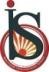 Periodic Assessment – 1 (2022-23) Subject: English (Set-1)Class: IDate: 11/07/2022	Max. Mark: 20Name:  	Roll No:  	Duration: 1 hrInstructions:All the questions are compulsory.Attempt all the questions in neat and clean handwriting.A. Write plural of the following:	              (0.5X2=1)      1. Egg-  _______________     2. Book-  ______________B.  Look at the picture and tick the correct noun. 	               (0.5X2=1)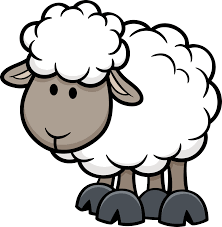 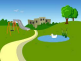 C.  Complete the poem ‘A Happy Child’.	             (0.5X4=2)My house is red- a little house;A	child am I.I	and	the whole day long,I		ever cry.D. Answer the following questions.                                                                              (1X2=2)                                                                                   1. Name the three pigs.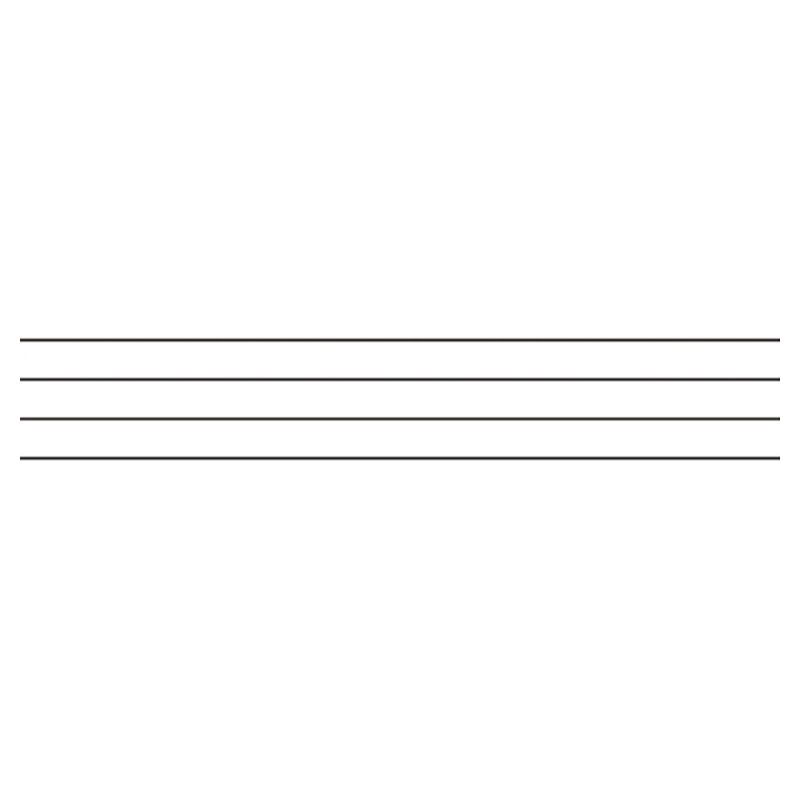      2. Who is bad in the story ‘3 little pigs’?E.  Write opposite of the given adjectives:	         (1X2=2)    1. Big -____________    2. Hot –___________F. Write rhyming words of the following.                                                                   (1X2=2)	                                                                                   1. Will-  	    2. Blow-_________________G. Complete the composition on myself.                                                                   (1X5=5 )    1. My name is _______________________.    2. I am _____________ years old.    3. I go to ____________________________________________ School.    4. I study in class ____________.    5. I like to ______________ .H. Read the comprehension and answer the following questions:             (1X5=5 )                                                                   Pepe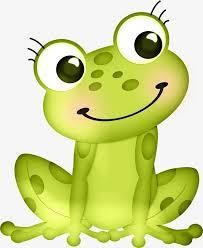 There lived a frog .                           Name of the frog was Pepe. He jumps on a log.The frog loves to eat flies. Then he hops in my tub.1- What is the name of the frog?2- What does the frog loves to eat?3-Where does the frog jumps?                                                                                                                                                                                                  4- What does the frog loves to eat?5- What does he hops on?